дата проведения: 12 сентября 2012 год.Тема: День города махачкалыЦели: познакомить с историческим прошлым города, историей основания и развития. Посвятить урок 155летию города. Воспитывать любовь к своему городу, развивать бережное отношение к истории родного края, гордость за свой город и к истории ДагестанаОборудование: коллаж с изображением фотографий города Махачкалы, портрет основателя Петра 1, изображение памятников архитектуры города, рисунки учащихся (выставка рисунков), аудиозаписи песен о Махачкале, видеоролики «Махачкала вчера и сегодня».Ход урокаОрганизационное начало. Долгожданный дан звонок – Начинается урок.Слушание песни о городе Махачкала.Вступительное слово учителя. Сегодня у нас необычный урок. Он посвящен большому празднику, который празднуют все жители нашего города. Кто догадался, что это за праздник?Рассказ об истории города.Путешествие по картинкам ( коллаж с изображением города)Рассмотрим, что изображено на картинках.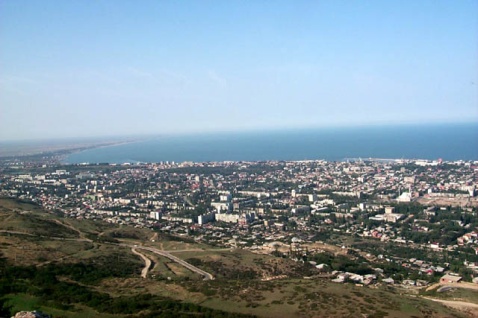 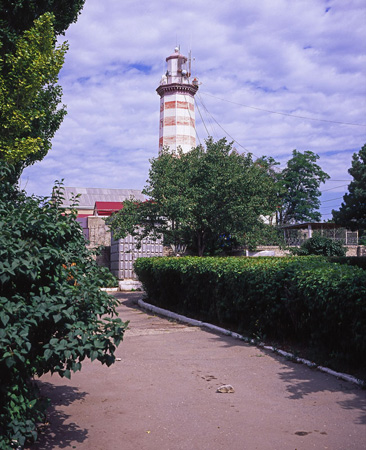 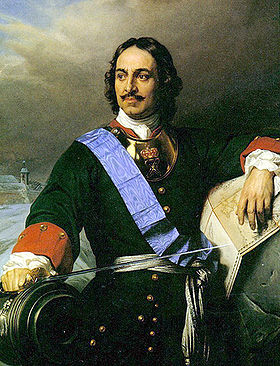 Историческая справка о городе. Махачкала — российский город, столица республики Дагестана. Расположен на берегу Каспийского моря. Расстояние до столицы России - 2168 километров. Численность население - 780000 человек (по данным 2006 года).Город ведет свою история с 1844 года, когда было основано русское укрепление «Петровское». В 1857 году укрепление получило статус города и переименовано в «Порт-Петровск». В конце 19 — начале 20 веков в Петровск-Порте активно развивается нефтеная промышленность. В 1921 город переименован в Махачкалу (в честь Дахадаева Махача). С 1921 город является столицей Дагестанской АССР, а после 1990 года республики Дагестан.Герб города. Герб города Махачкалы. 
 
Геральдическое описание (блазон) герба гласит:

«В червлёном поле на лазоревой узкой оконечности, ограниченной в виде бегущих вправо волн, — серебряная крепость в виде трех зубчатых башен, соединенных такими же стенами; средняя башня — широкая, одноярусная с зеленой сквозной аркой ворот, боковые — узкие, двухъярусные, с золотыми пламенами наверху; в арке — вензелевое имя Петра Великого; во главе крепость сопровождена солярным знаком в виде звезды с шестнадцатью усеченными лучами, загнутыми по ходу солнца.

Щит увенчан золотой башенной короной о пяти видимых зубцах, дополненной того же металла обручем, украшенным дагестанским национальным (кубачинским) орнаментом и имеющим рельефные бортики в виде витого шнура.

Щитодержатели — обращенные к щиту и обернувшиеся золотые орлы с воздетыми и распростертыми крыльями, сидящие на скрещенных серебряных якорях, оплетенных зелеными виноградными лозами с лазоревой гроздью посередине».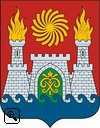 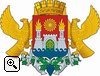 На  месте, где сегодня расположен город — от поселения Тарки до самого берега моря, стояли крепостные стены. В июне 1842 года в двух верстах от укрепления Низовского было заложено укрепление Петровское, названное в честь императора. Главное ядро представляло собой "обширную и прочную из дикого камня крепость с башнями по углам, амбразурами в высоких стенах и со многими зданиями внутри". У местных жителей оно сохранило древнее название Анджи-кала — "мучная крепость". Через укрепление осуществлялось снабжение продовольствием (главным образом мукой), поступавшим из России морским путем. Поэтому крепость в гербе изображена белая — серебряная. Сама крепость имеет трапециевидную основу, намекая на абрис горы Тарки-Тау (который также схож с трапецией), на «фоне» которой стоит город. 
В гербах крепость обыкновенно несет смысловую нагрузку, указывающую на спокойствие, надежность, силу, нерушимость, способность выстоять в любых испытаниях и сохранить непоколебимый дух. 
Изображение на гербе зеленой сквозной арки ворот — проема в стене — напоминает о древнем Семендере. С формированием Хазарского каганата в Прикаспии, на базе уже существовавшего города Семендера, в районе Махачкалы — Тарков, сложилась столица хазар. Название "Семендер" на иранском языке означает, как считают исследователи, "крайняя (наружная) дверь", "крайние ворота". Стены Семендера были крайними по отношению к основным дербентским укреплениям, с которыми они имели не случайное сходство в планировке и в направлении. Сегодня Махачкала является морскими воротами Северного Кавказа. Зелень подчеркивает открытость и гостеприимство города. 
Вензелевое имя Петра I в арке изображено в честь исторического названия нашего города — Порт-Петровск. «Во время Персидского похода 12 августа 1722 года Петр I остановился лагерем у Тарков в пяти верстах от резиденции кумыкского владетеля-шамхала Адиль-Герея Тарковского. На третий день царь отслужил литургию в походной церкви Преображенского полка и положил возле нее камень. То же самое он предложил сделать своим приближенным — вырос каменный холм на месте будущего Порт-Петровска». 24 октября 1857 года император Александр II своим указом ут¬вердил «Положение об управлении портового города Петровска, учреждаемого при Петровской крепости на северо-западном берегу Каспийского моря». Архитектурные достопримечательности города.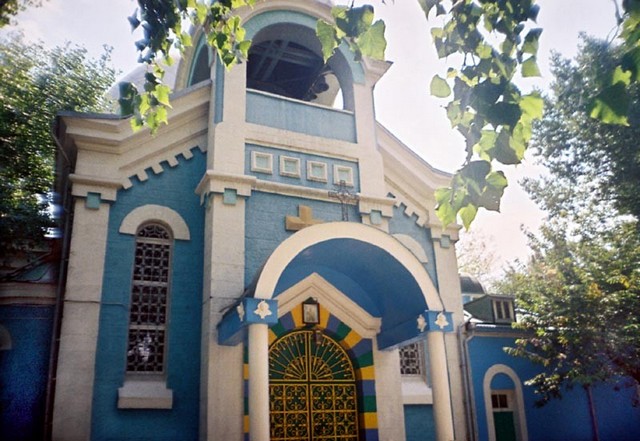 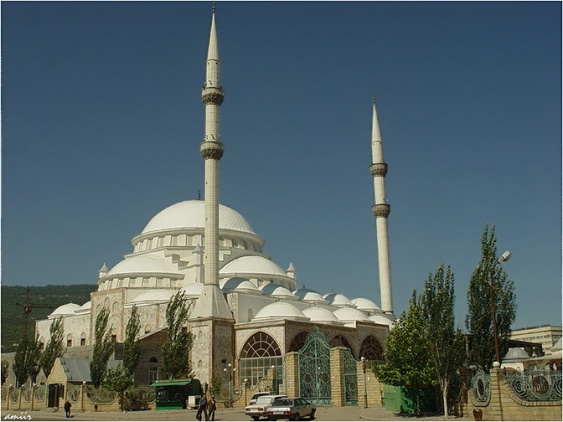 Город во время войны 1941-45 гг. Здесь располагались госпитали и лечили раненных.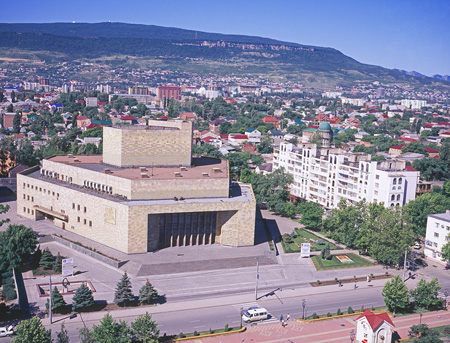 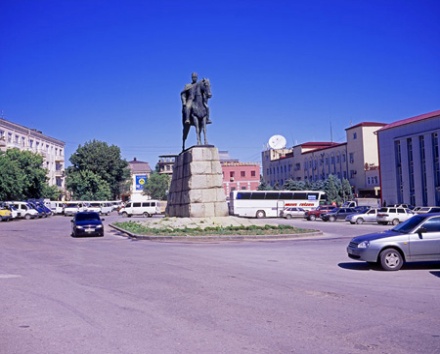 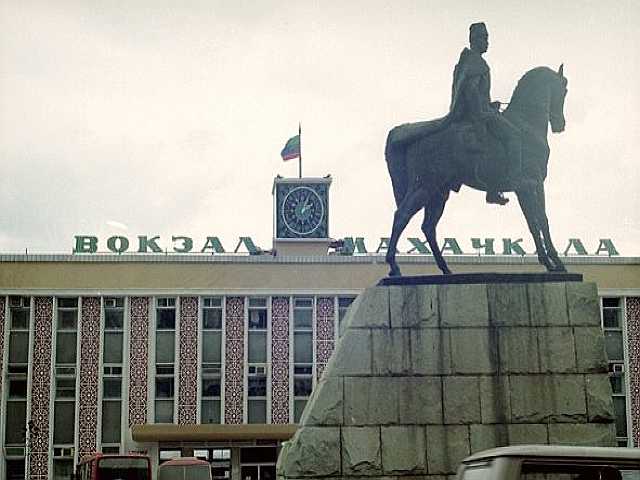 Махачкала-культурный центр Дагестана.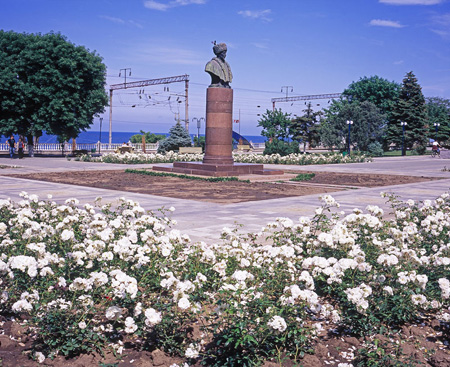 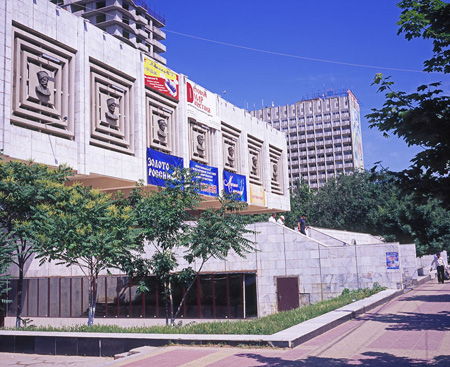 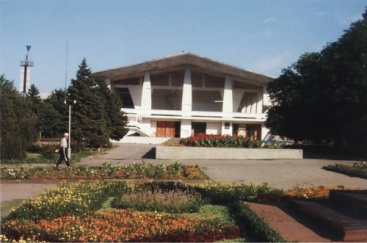 Улицы города красивые и чистые. 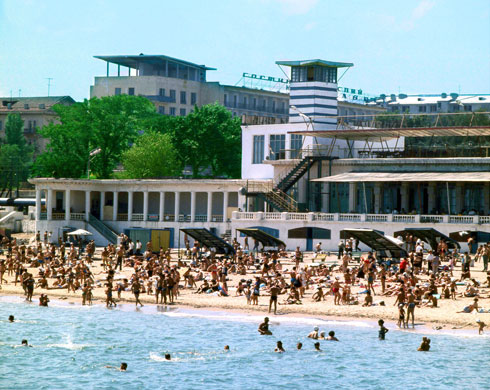 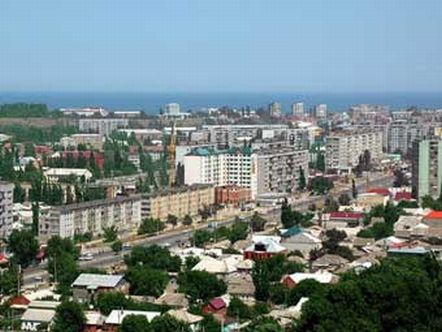 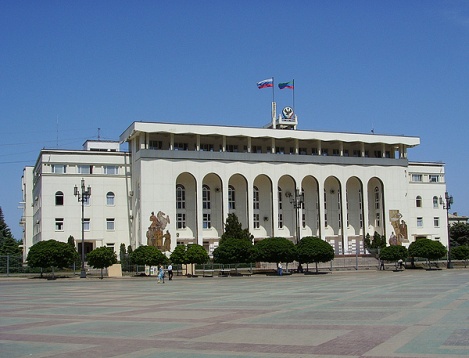 В городе сознаны условия для отдыха горожан.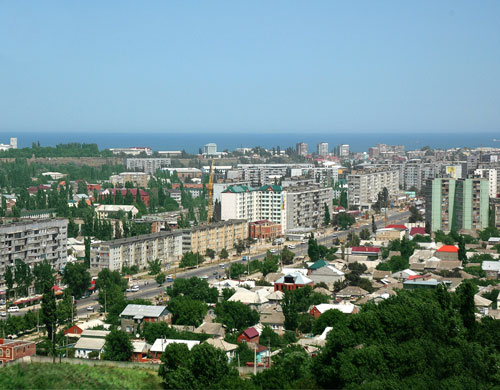 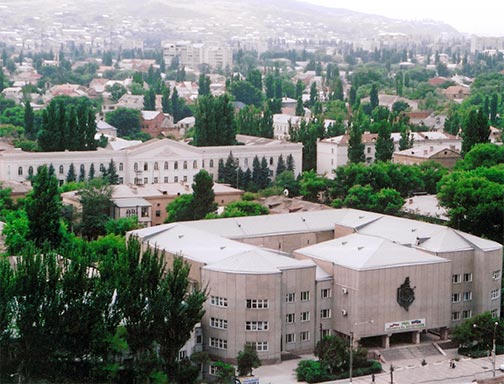 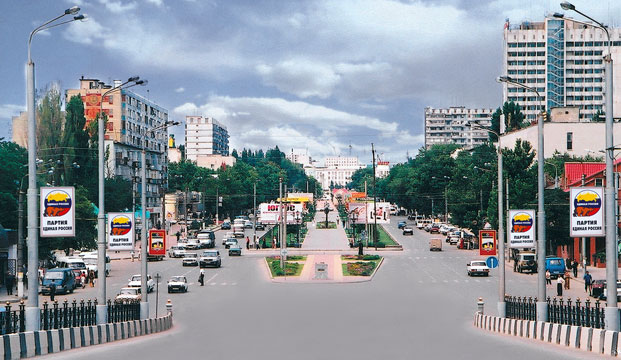 Мэр города Саид Амиров все делает для улучшения жизни в нашем городе.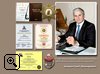 Наш город должен быть всегда чистым и красивым, в нем должны жить культурные и воспитанные люди, высокообразованные.Конкурс на лучшее чтение стихотворения о городе Махачкала.Чтение стихов учащимися.На Тарки-Тау вновь я поднимаюсь,
Что бы увидеть всю Махачкалу,
Огни которой, в море отражаясь
Вечернюю рассеивают мглу.
--------------------------------------------------------
2.  	Еще окно в Европу я открою,
Как Петр, что здесь камень заложил
И гавань для судов своих построил
У основанья древнего Анжи.
----------------------------------------------------------
3. 	Сегодня в порт наш, обогнув полсвета,
Спешат армады мирных кораблей
И каждый обращается с приветом
К Махачкале, красавице моей.
-------------------------------------------------------
4. 	А волны на дыбы встают, как кони,
И чайки песню жалобно кричат
О стоязычном гордом Вавилоне, 
Который рухнул сотни лет назад.
-------------------------------------------------------
5.	Но в городе моем живут сто наций,
И все они - единая семья.
Гостеприимством славится и братством
Столица дагестанская моя.
----------------------------------------------------
6.	Тебя мы любим город величавый,
Как любят скалы горные орлы.
Ты - наша колыбель и наша слава,
Ты, как звезда, сияешь нам из мглы.
---------------------------------------------------
7.	В каких бы ни блуждал краях я разных,
Какая б ни терзала грудь тоска,
Моя душа преображалась сразу
При виде городского маяка.
-------------------------------------------------------
8.	Последний адрес жизни уходящей,
Всегда прекрасна и всегда светла,
Единственной моей и настоящей,
Любовью стала ты, Махачкала.---------------------------------------------------------9.	Я вижу с гор столицу Дагестана,
Красивый город и уютный порт.
Ласкает с юга ветерок "моряна",
Но если с севера - холодный дует "норд".
----------------------------------------------------------------
10.	Другим ветрам дорогу горы закрывают,
Из скважин бьёт целебная вода,
Седую старость горцы уважают,
Ребёнка взрослый не обидит никогда.
------------------------------------------------------------------

11.	Махачкала ты город мой, ты у подножья гор стоишь
И Тарки Тау над тобой, и моря ласковый прибой 
Кто в Дагестане побывал, тот не забудет никогда 
Там где в ущелье среди скал, течет сулакская вода 
----------------------------------------------------------------------
12.	Пусть моя песня пролетит, над сплющим городом моим 
Я сам приеду и спою, про город свой Махачкалу
О расцветай ты город мой, как горы раннею весной 
Махачкала - Махачкала, столица милая моя.
----------------------------------------------------------
13.	Город мой , родной Махачкала.
Светлые ворота Дагестана!
Встретит Солнце, осветит Луна.
Укачает тихая волна!
С чайками гоняясь за Солнцем!
---------------------------------------------
14.	Город-рай, родной Махачкала!
Золотые пляжи побережья.
Красота и доброта твоя.
Для гостей открыта и щедра.
Для друзей бездонна и безбрежна!
-------------------------------------------------------------
15.	Белыми чайками, светлыми красками!
Ты в моей душе, Махачкала!
В грусти и радости, в горе и счастии!
Я всегда с тобой Махачкала!
----------------------------------------------------
16.	Город-порт, родной Махачкала!
Страж Кавказа над Каспийским морем.
Быть столицей славная судьба!
Чтоб гордилась горная страна!
Чтобы честь твою венчали звёзды!
----------------------------------------------------
17.	Город-свет, родной Махачкала!
Жизнь твоя - страницы лихолетья!
Шамилём на век - защищена!
Махачём на век - прославлена!
И Гамзатовым, воспетая - на веки!

18.	Город-сад, родной Махачкала!
Ты из года в год всё красивее!
Пусть Земля на много велика!
И на ней миллионов города!
Ты в душе бесценней и милее!
---------------------------------------------------
19.	Город мой, родной Махачкала!
Дагестана, ты живое сердце!
Мы в дороге, о тебе слова!
На чужбине, о тебе молва!
И на свадьбах о тебе все песни!--------------------------------------------------
20.	Я люблю твое лицо, Махачкала, 
Отраженное в воде каспийской, 
Ты, как первая подруга, мне мила,
Что навек мне стала близкой. 
Я к домам твоим не в силах скрыть любви, 
К этим окнам,к морю обращенным, 
Я люблю прямые улицы твои, 
С шумом их неугомонным. ---------------------------------------------------
21.	Уплывают вдаль могучие суда, 
Чайки машут белыми крылами, 
Днем и ночью пролетают поезда
Между морем и домами. 
Милый город на каспийском берегу,
Как сияешь ты красой ночною! 
Я в душе тебя навеки сберегу, 
Где бы я ни был, – ты со мною!
-------------------------------------------------------

22.	Где горы и море, где плещет прибой, 
Раскинулся город всем близкий, родной. 
Ни небо, ни горы с морскою волной 
Не смогут соперничать с Махачкалой. 
----------------------------------------------------
23.	Сердцу родной, город большой, 
По праву тобою гордимся, 
Ты расцвела, Махачкала, 
Республики гор столица. 
Ты летом и в зиму всегда хороша,
Люблю я по паркам гулять не спеша. 
В суровые годы на подвиг звала 
Защитников Родины Махачкала. 

24.	Ты двери свои распахнула гостям. 
Приветливо встретишь и скажешь: «Салам!»
Под солнцем России великой живешь, 
Работаешь, дружишь, творишь и растешь!
------------------------------------------------------
25.	Я прежде не была с тобой знакома,
Не ощущала твоего тепла, 
Но чувствую себя совсем, как дома 
На улицах твоих, Махачкала.
----------------------------------------------
26.	Мне каждый улыбается прохожий,
Как будто в гости я ко всем пришла.
Что может быть почетней и дороже
Радушья твоего, Махачкала?
Здесь песни Сулеймана и Гамзата
Живут, зовут на славные дела.
Поэтому поэтами богата
Любимая моя Махачкала.
-----------------------------------------------------
27.	Все двери для меня ты распахнула,
Ты ждешь меня у каждого стола,
Ты не стареешь, как стихи Расула,
Воспевшего тебя, Махачкала..
------------------------------------------------------
28.	Мой город молодеет с каждым днем 
И с каждым днем становится чудесней. 
Недаром сорок языков о нем 
Слагают удивительные песни.
----------------------------------------------------
29.	Махачкала – столица синих гор, 
Лучами солнца южного облита. 
Ты дружбы цену знаешь с давних пор,
Твои дома всегда гостям открыты.
----------------------------------------------------
30.	С ветрами бесконечно смело споря, 
Ты гордо носишь имя Махача. 
У ног твоих шумит волною море 
И чайки белокрылые кричат.


А если вдруг случится разлучиться, 
С Махачкалой разлука нелегка. 
Родной мой город, я к тебе, как птица, 
В свое гнездо спешу издалека.   Подведение результатов конкурса рисунка на тему «Мой город Махачкала».Итог урока. 